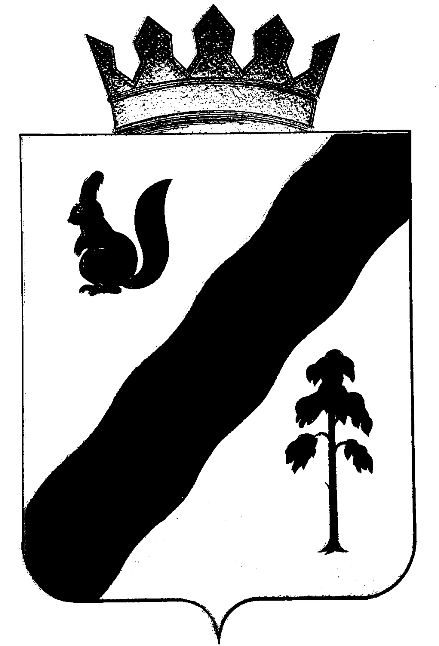 ПОСТАНОВЛЕНИЕАДМИНИСТРАЦИиГАЙНСКОГО МУНИЦИПАЛЬНОГО ОКРУГАПЕРМСКОГО КРАЯ	В соответствии со ст.179 БК РФ, постановлением администрации Гайнского муниципального округа от 17.08.2021г. № 719/1 «Об утверждении Перечня муниципальных программ Гайнского муниципального округа», Порядком разработки, реализации и оценки эффективности муниципальных программ Гайнского муниципального района, утвержденным  постановлением администрации Гайнского муниципального района  от 21.07.2014 г. № 404 (с изменениями от                   16.10.2019 № 522-245-01-08),Администрация Гайнского муниципального округа ПОСТАНОВЛЯЕТ:Утвердить прилагаемые изменения в постановление администрации Гайнского муниципального района от 09.12.2019  №655-245-01-08 «Об утверждении муниципальной программы «Муниципальные дороги Гайнского муниципального округа».Настоящее постановление вступает в силу со дня подписания, подлежит размещению на официальном сайте администрации Гайнского муниципального округа и распространяет свое действие на правоотношения, возникающие с 01 января  2022 года.3.	Контроль за исполнением настоящего постановления возложить на и.о. заместителя главы округа по строительству и ЖКХ В.А. Закирова.  Глава муниципального округа―   глава администрации   Гайнского муниципального округа                                      Е.Г. ШалгинскихУТВЕРЖДЕНО постановлением администрации Гайнского муниципального округа от 17.06.2022 № 433 Изменения в постановление администрации Гайнского муниципального района от 09.12.2019  №655-245-01-08 «Об утверждении муниципальной программы «Муниципальные дороги Гайнского муниципального округа»1.Таблицу 1.1. в Приложении №1 «Основные мероприятия «Обеспечение безопасности на муниципальных автомобильных дорогах Гайнского муниципального округа» изложить в следующей редакции:«Основные мероприятия «Обеспечение безопасности на муниципальных автомобильных дорогах Гайнского муниципального округа»ЛИСТ  СОГЛАСОВАНИЯВид (распоряжение, постановление) и заголовок проекта документа: Постановление «О внесении изменений в постановление администрации Гайнского муниципального района от 09.12.2019 №655-245-01-08 « Об утверждении муниципальной программы «Муниципальные дороги Гайнского муниципального округа»Руководитель структурного подразделения   администрации района, других учреждений                                            и организаций, представляющих проект     _________________________ В.А. Закиров                                                                         (должность, инициалы, фамилия, личная подпись, дата)Распоряжение, постановление направить:     Всего__5___экз.                                                                        Получено для отправки  _______________________                                                                                    кол – во экз.                (дата, личная подпись)                                                                          Направлено по списку    _______________________                                                                                                                          (дата, личная подпись)Исполнитель: зав. сектором дорожно-транспортного хозяйства О.А. Кривощекова (34245) 2-10-37                                                                                                                    (фамилия, инициалы, должность, номер телефона)                                                                     17.06.2022№433№ п/пНаименование муниципальной автомобильной дороги2021г.2022г.2023г.2024 г.Всего, руб.1Разработки проектов ОДД, схем дислокации дорожных на автомобильные дороги: «Давыдово-Жемчужный»;«Иванчино-Чуртан»; «Усть-Весляна – Сейва»;подъезд к д. Тиуново; «берег р. Кама-п. В-Стаотца – п. Луным – п. Лель»500 749,00500 749,002Разработки технических паспортов на автомобильные дороги: «Давыдово-Жемчужный»;«Иванчино-Чуртан»; «Усть-Весляна – Сейва»;подъезд к д. Тиуново; «берег р. Кама-п. В-Стаотца – п. Луным – п. Лель»262 937,00262 937,003Выполнение работ по устройству водопропускных труб в п. Гайны; подсыпке асфальтовой крошкой автомобильной дороги по ул. Коммунистическая п. Гайны; установке дорожных знаков в п. Гайны, на автомобильной дороге «Усть-Черная - Керос»; монтаж искусственной дорожной неровности по ул. Коммунистисеская  п. Гайны394 721,00394 721,004Выполнение работ по ремонту верхнего настила моста р. Нисть на автомобильной дороге «Иванчино - Красный Яр»40 012,0040 012,005Оказание услуг на проведение строительного контроля по объекту: «Выполнение работ по ремонту автомобильной дороги по ул. Коммунистическая, ул. Дзержинского, п. Гайны - 0,700 км»512 797,39512 797,396Разработка проектов ОДД, схем дислокации дорожных, технических паспортов на автомобильные дороги по ул. Коммунистическая, ул. Дзержинского71 655,0071 655,007Ремонт подъезда к правому берегу на переправу Касимовка-Старица811 146,00811 146,008Выполнение работ по вырубке деревьев и кустарника в границах полосы отводаавтомобильных дорог местного значения Гайнского муниципального округа1 594 430,001 594 430,0010Ремонт верхнего настила моста через р. Туляч автомобильной дороги Иванчино-Красный яр236 894,00236 894,0011Устранение размыва проезжей части на км 33+500 автомобильной дороги Иванчино-Чуртан 432 000,00432 000,0012Устранение размыва проезжей части на км 012+600 автомобильной д. Давыдово-п.Жемчужный73 137,0073 137,0013Разработки проектов ОДД, схем дислокации дорожных знаков на 136,395 км автомобильных дорог  626 280,59  1 318 485,4514Разработки технических паспортов на 93,495 км автомобильных дорог  518 118,27  1 090 775,3115Разработка технических паспортов на автомобильные дороги по улицам п. Сейва, п. Чуртан, п. Пугвин мыс 52 801,39 169 000,0016Оказание услуг на проведение строительного контроля по выполнению работ по ремонту автомобильной дороги  по ул. Коммунистическая от д. № 20 до ул. Мира в п. Гайны534 064,00534 064,0017Разработка проектно-сметной документации на капитальный ремонт улиц Объездная, 8 Марта, Победы, Космонавтов590 636,00590 636,0018Разработка проектно-сметной документации на строительство тротуаров и уличного освещения по ул. Пролетарская п. Гайны166 975,00166 975,0019Разработке технических паспортов на автомобильные дороги общего пользования местного значения 10,885 км242 589,00242 589,0020Выполнение работ по устройству пешеходного перехода возле д. № 42 по ул. Дзержинского п. Гайны189 145,00189 145,00189 145,0021Выполнение работ по оканавливанию автомобильной дороги ул. Северная, ул. Дзержинского п. Сергеевский328 024,00328 024,0022Оказание услуг по составлению локальных смет58 466,0058 466,0023Выполнение работ по восстановлению поперечного профиля проезжей части участка автомобильной дороги «Гайны – Касимовка» с добавлением песчано-гравийной смеси503 093,00503 093,0024Выполнение ремонтных работ по ул. Дзержинского,ул. Сазонова, ул. Дальняя п. Гайны318 960,00318 960,0025Выполнение работ по ремонту металлического настила моста через р. Нисть автомобильной дороги Иванчино-Красный Яр17 988,0017 988,0026Выполнение работ по устранению наледи на пешеходном мосту через р. Б-Парья в п. Сергеевский10 876,0010 876,0027Восстановление поперечного профиля проезжей части автомобильной дороги «Гайны – Касимовка» с добавлением песчано-гравийной смеси на участке км 016+900 – км017+900, км 020+100  592 528,0028Нераспределенные средства местного бюджета01 388 332,518 221 637,057 978 270,3817 588 239,94ИТОГО:Местный бюджет5506113,39   (6 830 808,72  +53448,79-1378144,12)5752386,76		8 221 637,057 978 270,3826418345,58Должность руководителя,наименование организацииИнициалы,фамилияДата поступленияпроекта, подписьЗамечания, предложенияЛичная подпись, датаНачальник  финансового отделаН.И. МизеваЗав. орг. отделомО.П. ШкудовЗав. отделом экономикиО.Н. ГагаринаОрг. отдел (в дело)1Финансовое управление1Дума Гайнского муниципального округа1-ЦБУ                                            1Сектор дорожно-транспортного хозяйства1-